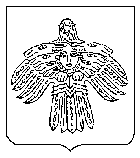 Об основных направлениях бюджетной и налоговой политики МОГО «Ухта» на 2023 год и на плановый период 2024 и 2025 годовРуководствуясь статьями 172 и 184.2 Бюджетного кодекса Российской Федерации, статьей 24 Порядка ведения бюджетного процесса                                     в МОГО «Ухта», утвержденного решением Совета МОГО «Ухта»                      от 14 мая 2008 г. № 174, администрация постановляет:1. Утвердить Основные направления бюджетной и налоговой политики МОГО «Ухта» на 2023 год и на плановый период 2024 и 2025 годов (далее – Основные направления бюджетной и налоговой политики) согласно приложению к настоящему постановлению.2. Финансовому управлению администрации МОГО «Ухта», иным отраслевым (функциональным) органам и структурным подразделениям администрации МОГО «Ухта», на которые возложены координация и регулирование деятельности в соответствующих отраслях (сферах управления), руководствоваться Основными направлениями бюджетной и налоговой политики при формировании проекта бюджета МОГО «Ухта» на 2023 год и на плановый период 2024 и 2025 годов.3. Отменить постановление администрации МОГО «Ухта»                               от 09 ноября 2021 г. № 2935 «Об Основных направлениях бюджетной и налоговой политики МОГО «Ухта» на 2022 год и на плановый период 2023 и 2024 годов».4. Настоящее постановление вступает в силу со дня его принятия, за исключением пункта 3, который вступает в силу с 01 января 2023 г. и подлежит официальному опубликованию.5. Контроль за исполнением настоящего постановления оставляю за собой.Глава МОГО «Ухта» - руководитель администрации МОГО «Ухта»                                                         М.Н. ОсмановПриложение к постановлению администрации МОГО «Ухта» от 31 октября 2022 г. № 2408ОСНОВНЫЕ НАПРАВЛЕНИЯ БЮДЖЕТНОЙ И НАЛОГОВОЙ ПОЛИТИКИ МОГО «УХТА» НА 2023 ГОД И НА ПЛАНОВЫЙ ПЕРИОД 2024 И 2025 ГОДОВОсновные направления бюджетной и налоговой политики разработаны в рамках составления проекта бюджета МОГО «Ухта» на 2023 год и на плановый период 2024 и 2025 годов.При подготовке Основных направлений бюджетной и налоговой политики учтены положения Указов Президента Российской Федерации от 07 мая 2018 г. № 204 «О национальных целях и стратегических задачах развития Российской Федерации на период до 2024 года» (далее - Указ № 204), и от 21 июля 2020 г. № 474 «О национальных целях развития Российской Федерации на период до 2030 года» (далее - Указ № 474), Основных направлений бюджетной и налоговой политики Республики Коми на 2023 год и на плановый период 2024 и 2025 годов, итоги реализации бюджетной и налоговой политики за 2021 год и первое полугодие 2022 года. Целью Основных направлений бюджетной и налоговой политики является описание условий, принимаемых при составлении проекта бюджета МОГО «Ухта» на 2023 год и плановый период 2024 и 2025 годов, подходов к его формированию, основных характеристик и прогнозируемых параметров бюджета МОГО «Ухта». Бюджетная и налоговая политика на 2023 год и на плановый период 2024 и 2025 годов направлена на адаптацию бюджетных ресурсов к новым экономическим реалиям с целью сохранения социальной и финансовой стабильности, создание условий для устойчивого социально-экономического развития МОГО «Ухта».1. Основные итоги бюджетной и налоговой политики МОГО «Ухта» за 2021 год и первое полугодие 2022 года2021 год стал годом восстановления экономики после мирового финансового кризиса 2020 года, вызванного ограничениями, вводимыми для борьбы с глобальной пандемией новой коронавирусной инфекции (COVID-19).Отличительной чертой бюджета МОГО «Ухта за прошедший год стало снижение поступлений по основным доход образующим источникам бюджета и отсутствие компенсации потерь от реализации мер антикризисной поддержки. Несмотря на это основные задачи бюджетной и налоговой политики МОГО «Ухта» удалось выполнить. Главным итогом 2021 года и первого полугодия 2022 года стало сохранение в МОГО «Ухта» достаточно устойчивой социально-экономической ситуации, обеспечение финансовой стабильности и своевременное исполнение социально значимых расходов.По итогам за 2021 год бюджет МОГО «Ухта» по доходам при плане 4 579 млн. рублей исполнен в сумме 4 381 млн. рублей или 95,7% к плану, невыполнение составило 198 млн. рублей.В 2021 году объем налоговых и неналоговых поступлений в бюджет МОГО «Ухта» сложился под влиянием следующих основных факторов:- восстановление экономики в отдельных отраслях;- принимаемых на федеральном, региональном и местном уровнях мер государственной поддержки организаций и индивидуальных предпринимателей (отсрочки по налогам, по платежам за аренду муниципального имущества, программы поддержки наиболее пострадавших отраслей).По налоговым и неналоговым доходам план 2021 года в сумме 1 422 млн. рублей выполнен в сумме 1 419 млн. рублей или 99,8% от плана, невыполнение составило 3 млн. рублей. 2Наибольший удельный вес в объеме налоговых и неналоговых доходов занимает налог на доходы физических лиц – 63,8%. Поступление по налогам на доходы физических лиц в 2021 году увеличилось на 31,5 млн. рублей или на 3,6%. Главным фактором, обеспечивающим стабильный рост и динамику поступлений налога на доходы физических лиц, является рост среднемесячной заработной платы на одного работника. При плане 916,4 млн. рублей на 1 января 2022 года поступление средств по данному платежу составило 906,5 млн. рублей или 98,9%, невыполнение составило 9,9 млн. рублей. За 2020 год поступило 874,9 млн. рублей. Таким образом, поступление по налогу на доходы физических лиц в 2021 году увеличилось на 31,6 млн. рублей или на 3,6%. В то же время в результате анализа заработной платы на территории МОГО «Ухта» по отраслям экономики установлено, что ее рост в среднем составил 8%. Недополучение дохода связано с реализацией ФСС проекта «Прямые выплаты» и уплатой НДФЛ с пособий по временной нетрудоспособности в бюджет МОГО «Сыктывкар».По сравнению с 2020 годом снижение поступлений доходов в бюджет МОГО «Ухта» по показателю «Налоги на совокупный доход» составляет 16 млн. рублей.Динамика снижения объема поступлений по данной группе налогов складывается в основном в связи с отменой с 01 января 2021 года единого налога на вмененный доход. Налогоплательщики, применявшие единый налог на вмененный доход, перешли не только на упрощенную и патентную системы налогообложения, объем поступлений которых в бюджет МОГО «Ухта» не сопоставим с объемом поступлений налога на вмененный доход, а также на общую систему налогообложения, либо налог на профессиональный доход, платежи от которых не зачисляются в бюджет МОГО «Ухта». Общие потери бюджета составили 52 млн. рублей.Также на снижение поступлений налогов на совокупный доход повлияло уменьшение первоначально исчисленного размера патента на расходы предпринимателей, предусмотренные налоговым кодексом.По итогам 2021 года наблюдается снижение по поступлениям налога на имущество.Основной причиной снижения исчисленных и соответственно уплаченных сумм налогов является снижение ставок налога на имущество физических лиц, установленных решением Совета МОГО «Ухта» от 12 декабря 2019 № 385. По данным Федеральной налоговой службы бюджет МОГО «Ухта» недополучил порядка 20 млн. рублейРост поступлений наблюдался по доходам от использования имущества, находящегося в муниципальной собственности. При плане 100 млн. рублей бюджет МОГО «Ухта получил 103,5 млн. рублей, что больше поступившей суммы за 2020 год на 4,5 млн. рублей. Этому содействовала проводимая работа по взысканию задолженности прошлых лет. В 2021 году поступила отсроченная в рамках поддержки предпринимателей в 2020 году арендная плата на сумму более 2 млн. рублей.Снижение поступлений по сравнению с 2020 годом наблюдалось в части перечисления части прибыли муниципальных унитарных предприятий и хозяйственных обществ по акциям, принадлежащим МОГО «Ухта» на сумму более 3,5 млн. рублей.Увеличение поступлений по прочим доходам обусловлено взысканием в пользу МОГО «Ухта» за сверхлимитное размещение отходов в 2018 году в сумме 21 млн. рублей и возмещением вреда, причиненного земельным ресурсам в размере 13 млн. рублей.Безвозмездные поступления от других бюджетов бюджетной системы Российской Федерации поступили в сумме 2 960 млн. рублей при плане на год 3 155 млн. рублей, т.е. исполнение составило 93,8%. Безвозмездные поступления от негосударственных организаций и физических лиц, при плане 1,77 млн. рублей, на 1 января 2022 года поступили в сумме 1,77 млн. рублей. За 2021 год муниципальный долг увеличился на 70 млн. рублей и составил 453 млн. рублей, что не превышает предельное значение, установленное Бюджетным кодексом Российской Федерации, в том числе:3бюджетные кредиты от других бюджетов бюджетной системы РФ – 13 млн. рублей;кредиты кредитных организаций – 440 млн. рублей.Расходы на обслуживание муниципального долга с 32 млн. рублей (первоначально утверждённой суммы) снижены до 12 млн. рублей или на 62,4%. Муниципальный долг по состоянию на 1 июля 2022 года составил 397,9 млн. рублей при объёме налоговых и неналоговых доходов на год 1 423 млн. рублей (удельный вес 28%). По итогам за первое полугодие 2022 года экономия расходов на обслуживание муниципального долга составила 3,7 млн. рублей. Вместе с тем продолжается рост расходной части бюджета МОГО «Ухта», что в большей степени обусловлено необходимостью реализации принятых в 2021 году на федеральном уровне решений.Сложившаяся тенденция централизации налоговых поступлений с территории МОГО «Ухта» в федеральном и республиканском бюджете Республики Коми в 2021 году продолжилась. Всего с территории МОГО «Ухта» в 2021 году собрано 36,4 млрд. рублей налоговых доходов (по главному администратору доходов – Межрайонная инспекция Федеральной налоговой службы № 3 по Республике Коми). Из них 16,8 млрд. рублей, или 46% направлено в федеральный бюджет, 18,3 млрд. рублей, или 51% направлено в республиканский бюджет Республики Коми.Данная тенденция сохраняется и в 2022 году.При определении бюджетной и налоговой политики, а равно при бюджетном планировании, как и ранее, ориентир на имеющиеся собственные возможности, и внутренние резервы.Крупнейшими направлениями расходования средств МОГО «Ухта» являются образование, культура, социальная политика, физическая культура и спорт (78 % от общего объёма расходов). Доля расходов на заработную плату и начисления на выплаты по оплате труда остаётся стабильно высокой. Это свидетельствует с одной стороны о ярко выраженном социальном характере бюджета МОГО «Ухта», а с другой, из-за значительной доли первоочередных, обязательных расходов о его недостаточной гибкости.На 1 января 2022 года бюджет МОГО «Ухта» по расходам при плане 4 728 млн. рублей исполнен в сумме 4 465 млн. рублей или 94,4%, неисполненные назначения составляют 262,6 млн. рублей.Расходы бюджета МОГО «Ухта» по разделу «Общегосударственные вопросы» при плане 350,3 млн. рублей составили 341,2 млн. рублей или 97,4%, неисполненные назначения составили 9,1 млн. рублей.Расходы на национальную безопасность и правоохранительную деятельность при плане 38,5 млн. рублей составили 37,8 млн. рублей или 98,2%, неисполненные назначения составили 0,7 млн. рублей.По разделу «Национальная экономика» при плане 88,3 млн. рублей расходы составили 84,5 млн. рублей или 95,7%, неисполненные назначения составили 3,8 млн. рублей.По разделу «Жилищно-коммунальное хозяйство» при плане 766,1 млн. рублей расходы составили 521,9 млн. рублей или 68,1%, неисполненные назначения составили 244,2 млн. рублей.По разделу «Образование» на 01 января 2022 г. при плане 2 865 млн. рублей исполнение – 2 863 млн. рублей или почти 100%, неисполненные назначения составили 1,5 млн. рублей.По разделу «Культура, кинематография» расходы при плане 257,6 млн. рублей исполнены почти на 100%.Расходы на социальную политику при плане 125,2 млн. рублей профинансированы в размере 123,7 млн. рублей или 99%, неисполненные назначения составили 1,5 млн. рублей.По разделу «Физическая культура и спорт» расходы при плане 217,3 млн. рублей исполнены почти на 100%.4По разделу «Средства массовой информации» при плане 6 млн. рублей расходы составили 6 млн. рублей или 100%.По разделу «Обслуживание государственного и муниципального долга» расходы при плане 13,4 млн. рублей исполнены на 89,6%.В первом полугодии 2022 года все принятые расходные обязательства бюджета МОГО «Ухта» исполняются.В целях повышения прозрачности (открытости), результативности и эффективности использования средств бюджета МОГО «Ухта» в 2021 году и первом полугодии 2022 года продолжена работа по следующим направлениям:- бюджет МОГО «Ухта» разрабатывается и утверждается по программно-целевому принципу (в «программном формате» представлено более чем 90% средств бюджета         МОГО «Ухта»);- ежегодно проводится оценка эффективности муниципальных программ          МОГО «Ухта», предусматривающая комплексный подход к оценке программ с учетом качества их формирования и эффективности реализации;- реализуется механизм взаимосвязи изменения объёмов финансирования муниципальных программ МОГО «Ухта» и целевых индикаторов;- ежегодное вовлечение широкого круга общественности в бюджетный процесс (непосредственное участие населения в решении вопросов местного значения в рамках реализации проекта «Народный бюджет»);-  реализация инициативных проектов МОГО «Ухта».Продолжается работа Межведомственной комиссии при администрации МОГО «Ухта» по ликвидации задолженности по выплате заработной платы, уплате страховых взносов на обязательное пенсионное страхование и налоговым платежам в бюджет МОГО «Ухта» (далее – Комиссия). Одной из задач Комиссии, в том числе, является: содействие разработке и принятию мер по легализации трудовых отношений на предприятиях и в организациях всех форм собственности, расположенных на территории МОГО «Ухта».Утверждена программа оздоровления муниципальных финансов (оптимизации расходов) МОГО «Ухта» на период до 2024 года. 2. Основные направления бюджетной и налоговой политикиМОГО «Ухта» на 2023 год и на плановый период 2024 и 2025 годовБюджетная и налоговая политика в предстоящий трехлетний период, при условиях реализации целей региональных проектов на территории МОГО «Ухта» с учетом текущей экономической ситуации, будет направлена на сохранение и обеспечение сбалансированности бюджетной системы МОГО «Ухта», в том числе за счет:1) обеспечения роста налоговых и неналоговых доходов бюджета МОГО «Ухта»;2) сдерживания роста расходов бюджета МОГО «Ухта», не обеспеченного увеличением доходов и (или) оптимизацией расходов;3) совершенствования системы управления муниципальными финансами МОГО «Ухта»;4) сохранения объема муниципального долга МОГО «Ухта» на безопасном уровне, нивелирования дефицита и обеспечения ликвидности бюджета МОГО «Ухта».Основные направления налоговой политики МОГО «Ухта» на 2023-2025 годы сохраняют преемственность уже реализуемых мер, по повышению эффективности использования доходного потенциала для обеспечения заданных темпов экономического развития, увеличения доходов бюджета МОГО «Ухта» за счет поддержки предпринимательской и инвестиционной активности, в том числе путем:- улучшения инвестиционного климата в МОГО «Ухта» в рамках взаимодействия администрации МОГО «Ухта» с органами исполнительной власти Республики Коми, инициаторами инвестиционных проектов, инвесторами;5- содействия легализации трудовых отношений на предприятиях и в организациях всех форм собственности;- организации взаимодействия с работодателями, допустившими наличие задолженности по налогу на доходы физических лиц, в рамках межведомственной комиссии при администрации МОГО «Ухта» по ликвидации задолженности по выплате заработной платы, уплате страховых взносов на обязательное пенсионное страхование и налоговым платежам в бюджет МОГО «Ухта»;- содействия развитию малого и среднего бизнеса;- продолжения работы по повышению качества администрирования доходов главными администраторами доходов бюджета МОГО «Ухта» в части повышения уровня собираемости платежей, повышения ответственности главных администраторов доходов бюджета МОГО «Ухта» за исполнение плательщиками обязательств перед бюджетом, проведение претензионной и исковой работы, осуществление мер принудительного взыскания задолженности;- организации работы с кураторами налоговых расходов МОГО «Ухта» в целях проведения оценки эффективности налоговых льгот и пониженных налоговых ставок с учетом общих требований, установленных Правительством Российской Федерации, а также в соответствии с Порядком формирования перечня налоговых расходов МОГО «Ухта» и оценки налоговых расходов МОГО «Ухта», утвержденным постановлением администрации МОГО «Ухта» от 10.01.2020 № 33.Эффективная бюджетная политика будет осуществляться путем реализации:1) приоритизации достижения целей, установленных положениями Указа № 204 и Указа № 474, а также выполнения мероприятий соответствующих региональных проектов, в том числе посредством их финансирования в первоочередном порядке;2) обеспечения сохранения установленных мер социальной поддержки и их дальнейшего совершенствования;3) поддержания уровня оплаты труда работников бюджетной сферы с учётом динамики среднедушевого денежного дохода по экономике в Республике Коми, обеспечения заработной платы не ниже МРОТ с учётом районных коэффициентов и процентных надбавок к заработной плате в районах Крайнего Севера и приравненных к ним местностях, индексации оплаты труда в соответствии с параметрами индексации расходов, установленных нормативными правовыми актами Республики Коми на очередной финансовый год;4) для повышения качества стратегического и бюджетного планирования продолжится решение следующих задач: систематизация и выстраивание иерархии целевых показателей Стратегии социально-экономического развития МОГО «Ухта», муниципальных программ и региональных проектов с последующей корректировкой системы целевых индикаторов муниципальных программ;выстраивание логической увязки стратегического и программно-целевого планирования, а также повышение качества и оптимизация администрирования (включая возможность оперативного перераспределения бюджетных средств) с учетом положений Концепции повышения эффективности бюджетных расходов в 2019-2024 годах, утвержденной распоряжением  Правительства Российской Федерации от 31 января 2019 г. № 117-р;совершенствования нормативной правовой базы бюджетного планирования и исполнения бюджета МОГО «Ухта» в «программном формате», а также по специализации целевых статей расходов каждого регионального проекта в решении о бюджете МОГО «Ухта»;развития системы аудита и мониторинга эффективности муниципальных программ МОГО «Ухта», в том числе ожидаемых результатов от реализации их мероприятий;совершенствование стратегического, программно-целевого планирования и проектного управления;65) оптимизации сети муниципальных учреждений с целью обеспечения повышения качества предоставляемых услуг;6) недопущения установления расходных обязательств МОГО «Ухта», не связанных с решением вопросов, отнесенных Конституцией Российской Федерации и федеральными законами к полномочиям органов местного самоуправления Российской Федерации;7) соблюдения нормативов формирования расходов на оплату труда депутатов, выборных должностных лиц местного самоуправления, осуществляющих свои полномочия на постоянной основе, и муниципальных служащих, замещающих должности муниципальной службы в МОГО «Ухта»;8) совершенствования системы закупок товаров, работ, услуг для обеспечения муниципальных нужд МОГО «Ухта», в том числе посредством:планирования обеспечения муниципальных нужд на основе принципа неразрывной связи с бюджетным процессом;централизации полномочий на определение поставщиков (подрядчиков, исполнителей) для заказчиков МОГО «Ухта» в отношении всех закупок, осуществляемых конкурентными способами, в целях эффективного использования бюджетных средств и снижения количества нарушений при описании объектов закупок;расширения практики проведения совместных процедур определения поставщиков в целях консолидации закупок одной и той же продукции;увеличение доли конкурентных закупок;9) совершенствования внутреннего муниципального финансового контроля путем внедрения единых федеральных стандартов внутреннего государственного (муниципального) финансового контроля;10) осуществления приватизации муниципального имущества МОГО «Ухта» в соответствии с Прогнозным планом приватизации муниципального имущества МОГО «Ухта»;11) проведения своевременной и качественной кадастровой оценки земельных участков в соответствии с Федеральным законом «О государственной кадастровой оценке»;12) повышения качества предоставления муниципальных услуг, путем:передачи муниципальных услуг администрации МОГО «Ухта» для предоставления в многофункциональные центры предоставления государственных и муниципальных услуг;оптимизации документов, необходимых для предоставления муниципальных услуг, и административных процедур предоставления муниципальных услуг, оказываемых администрацией МОГО «Ухта»;13) проведения процедур и разработки плана списания затрат в виде незавершенных капитальных вложений по не завершенным строительством объектам, финансирование которых осуществлялось за счет средств бюджета МОГО «Ухта»;14) продолжения практики внедрения в систему управления муниципальными финансами МОГО «Ухта» обзоров бюджетных расходов и мониторинга качества финансового менеджмента, осуществляемого Финансовым управлением администрации МОГО «Ухта» в отношении главных распорядителей средств бюджета МОГО «Ухта»;15) вовлечения большего количества граждан в процедуры обсуждения и принятия конкретных бюджетных решений, общественного контроля их эффективности и результативности посредством:реализации инициативных проектов граждан, в соответствии с новациями Федерального закона от 20 июля 2020 г. № 236-ФЗ «О внесении изменений в Федеральный закон «Об общих принципах организации местного самоуправления в Российской Федерации», в том числе через проект «Народный бюджет»;участия в организации проведения мероприятий по повышению бюджетной и финансовой грамотности населения, в том числе посредством популяризации финансовой грамотности и информирования населения через создаваемый Портал финансовой грамотности в Республике Коми;7открытого размещения в информационно-телекоммуникационной сети «Интернет» информации (в том числе на едином портале бюджетной системы Российской Федерации), связанной с реализацией бюджетного процесса;формирования и публикации в информационно-телекоммуникационной сети «Интернет» информационных брошюр «Бюджет для граждан»;продолжения практики размещения годовых отчетов о ходе реализации и оценке эффективности муниципальных программ МОГО «Ухта» на официальных сайтах ответственных исполнителей муниципальных программ МОГО «Ухта» в информационно-телекоммуникационной сети «Интернет», по решению главы МОГО «Ухта» - руководителя администрации МОГО «Ухта» формирование и представление ответственным исполнителем доклада о ходе реализации муниципальной программы;16) перехода участников системы казначейских платежей на казначейское обслуживание и систему казначейских платежей в рамках единого казначейского счета;17) обеспечения сбалансированности бюджета МОГО «Ухта» путём:формирования основных характеристик проекта бюджета МОГО «Ухта» с дефицитом, не превышающим предельное значение, установленное БК РФ;консолидации расходов бюджета МОГО «Ухта», в том числе для обеспечения исполнения в первую очередь социально значимых бюджетных обязательств, достижения целей и показателей региональных проектов, реализуемых в рамках Указа № 204 и Указа       № 474;18) усиления ответственности должностных лиц администрации МОГО «Ухта» ответственных за исполнение обязательств, возникающих из соглашения, заключаемого с главой местной администрации (руководителем исполнительно-распорядительного органа) муниципального образования, получающего дотации на выравнивание бюджетной обеспеченности за счет средств республиканского бюджета Республики Коми и (или) доходы по заменяющим указанные дотации дополнительным нормативам отчислений от налога на доходы физических лиц;19) продолжение внедрения в МОГО «Ухта» практики заключения энергосервисных контрактов;20) достижения значений показателей долговой устойчивости, обеспечения соответствия объема муниципального долга МОГО «Ухта» и его структуры финансовым возможностям МОГО «Ухта», за счет:проведения работы по диверсификации структуры долгового портфеля                     МОГО «Ухта», ориентированной на равномерное распределение совокупных платежей по погашению и обслуживанию муниципального долга МОГО «Ухта» во избежание «пиковых» нагрузок на бюджет;непредставления муниципальных гарантий;отбора доступных на финансовом рынке ресурсов с приемлемыми для бюджета МОГО «Ухта» условиями по срочности и стоимости.В условиях меняющейся макроэкономики и геополитической обстановки основной задачей бюджетной и налоговой политики МОГО «Ухта» на 2023-2025 годы становится сохранение устойчивости бюджетной системы МОГО «Ухта» при финансовом обеспечении всех поставленных задач.Реализация направлений бюджетной и налоговой политики МОГО «Ухта» на 2023 - 2025 годы окажет содействие устойчивому социально-экономическому развитию МОГО «Ухта», обеспечению бюджетных приоритетов, поддержанию сбалансированности бюджета МОГО «Ухта».______________________________АДМИНИСТРАЦИЯМУНИЦИПАЛЬНОГО ОБРАЗОВАНИЯГОРОДСКОГО ОКРУГА«УХТА»АДМИНИСТРАЦИЯМУНИЦИПАЛЬНОГО ОБРАЗОВАНИЯГОРОДСКОГО ОКРУГА«УХТА»«УХТА»КАР  КЫТШЛÖНМУНИЦИПАЛЬНÖЙ  ЮКÖНСААДМИНИСТРАЦИЯ«УХТА»КАР  КЫТШЛÖНМУНИЦИПАЛЬНÖЙ  ЮКÖНСААДМИНИСТРАЦИЯ«УХТА»КАР  КЫТШЛÖНМУНИЦИПАЛЬНÖЙ  ЮКÖНСААДМИНИСТРАЦИЯ«УХТА»КАР  КЫТШЛÖНМУНИЦИПАЛЬНÖЙ  ЮКÖНСААДМИНИСТРАЦИЯПОСТАНОВЛЕНИЕШУÖМПОСТАНОВЛЕНИЕШУÖМПОСТАНОВЛЕНИЕШУÖМПОСТАНОВЛЕНИЕШУÖМПОСТАНОВЛЕНИЕШУÖМПОСТАНОВЛЕНИЕШУÖМПОСТАНОВЛЕНИЕШУÖМ31 октября 2022 г.№2408г.Ухта,  Республика Коми  